Основные итоги деятельности малых предприятий Владимирской области в 2018 годуВ 2018 году в области осуществляли деятельность 18,5 тысячи малых предприятий – юридических лиц, что на 4,5 %, меньше, чем в 2017 году. Сокращение количества малых предприятий наблюдалось во всех видах экономической деятельности, кроме образования (+ 4,9 %), деятельности в области здравоохранения и социальных услуг (+ 6,7 %) и предоставления прочих видов услуг (+ 24,3 %). На долю предприятий оптовой и розничной торговли, ремонта автотранспортных средств и мотоциклов приходилось 31,6 % от общего числа малых предприятий, обрабатывающих производств – 14,2 %, строительства – 11,9 %, предприятий, осуществляющих деятельность по операциям с недвижимым имуществом, – 10,6 %.В структуре обрабатывающих производств наибольшую долю составляли малые предприятия, осуществлявшие производство готовых металлических изделий, кроме машин и оборудования, – 15 %; обработку древесины и производство изделий из дерева и пробки, кроме мебели, производство изделий из соломки и материалов для плетения – 12,7 %; производство пищевых продуктов – 9,2 %.Среди малых предприятий, занимавшихся оптовой и розничной торговлей, ремонтом автотранспортных средств и мотоциклов, преобладали предприятия оптовой торговли: на их долю приходилось 57,2 % от общего количества предприятий данного вида экономической деятельности.Число замещенных рабочих мест на малых предприятиях области составило 117,5 тысячи (в 2017 г. – 121,9 тыс.), из них 105,2 тысячи было занято работниками списочного состава, 12,3 тысячи – внешними совместителями и работниками, нанятыми по договорам гражданско-правового характера. Вторичная занятость наиболее распространена в деятельности в области здравоохранения и социальных услуг и деятельности по операциям с недвижимым имуществом – по 22 % от числа замещенных рабочих мест указанных видов деятельности, наименее (3,3 %) – в деятельности гостиниц и предприятий общественного питания.Среднемесячная заработная плата работников малых предприятий составила 22,1 тыс. рублей, что на 8,3 тыс. рублей меньше среднего уровня заработной платы по области. Самый высокий уровень оплаты труда наблюдался у работников, занятых обеспечением электрической энергией, газом и паром; кондиционированием воздуха, – 29,2 тыс. рублей, самый низкий – 14,1 тыс. рублей – в деятельности гостиниц и предприятий общественного питания.Оборот малых предприятий сложился в размере 329,5 млрд рублей (в 2017 г. – 296,7 млрд руб.). Основная доля оборота приходилась на предприятия оптовой и розничной торговли; ремонта автотранспортных средств и мотоциклов – 43,3 % (142,7 млрд руб.) и обрабатывающих производств – 21,1 % (69,4 млрд руб.). Оборот в расчете на одно малое предприятие составил 17,8 млн рублей, самый высокий показатель – в добыче полезных ископаемых – 36,8 млн рублей, самый низкий – в образовании – 1,1 млн рублей.Удельный вес отгруженной продукции, выполненных работ и услуг собственными силами в обороте предприятий составил 56,8 % (в 2017 г. – 54,4 %). Наиболее существенная доля в общем объеме стоимости отгруженных товаров, выполненных работ и услуг приходится на малые предприятия промышленных видов деятельности1 – 39,5 % (73,9 млрд руб.) и строительства – 15,2 % (28,5 млрд руб.).В 2018 году малые предприятия инвестировали в основной капитал 10,8 млрд рублей (в 2017 г. – 16,7 млрд руб.), из них 47,5 % приходилось на предприятия, осуществлявшие деятельность по операциям с недвижимым имуществом (5,1 млрд руб.), 23,5 % – строительства (2,5 млрд руб.), 7 % – обрабатывающих производств (0,8 млрд руб.). Совокупность малых предприятий – юридических лиц почти 89 % составляют микропредприятия, которые обеспечили 40 % числа замещенных рабочих мест, 45 % оборота малых предприятий и более 61 % общего объема капиталовложений, направленного на развитие малых предприятий.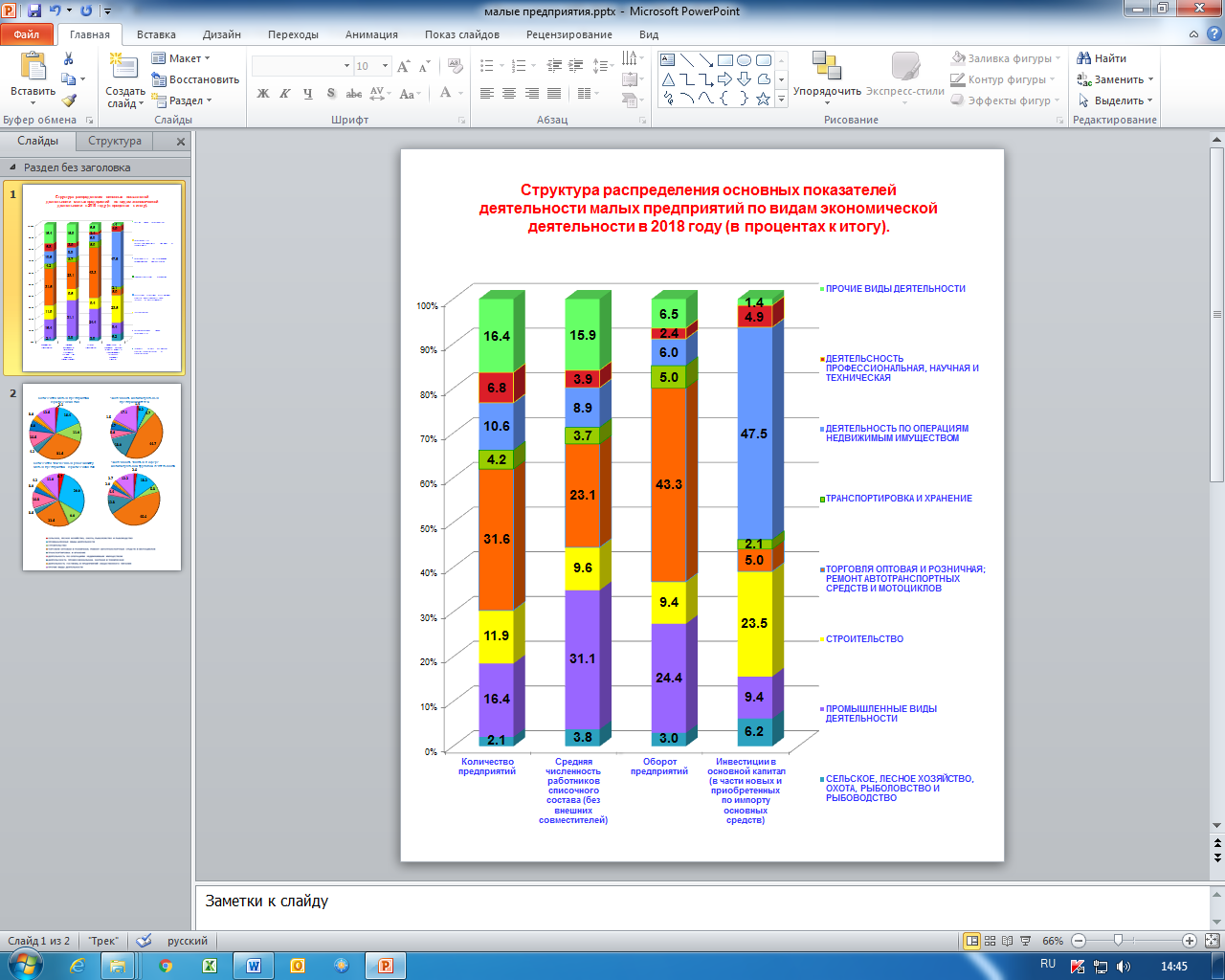 В общем объеме оборота и инвестиций в основной капитал по полному кругу организаций доля малых предприятий составила соответственно 31,6 % и 14,5 % (в 2017 г. – 31,1 % и 21,2 %). На малых предприятиях была занята четверть работников списочного состава всех организаций области (в 2017 г. – 26 %).Владимирская область в 2018 году по-прежнему занимала 9 место в Центральном федеральном округе Российской Федерации по количеству малых предприятий – юридических лиц, по численности работающих на малых предприятиях и обороту – соответственно 6 и 8 места (в 2017 г. – 4 и 8 места), 9 место – по инвестициям в основной капитал (в 2017 г. – 6 место).В 2018 году в сфере индивидуальной предпринимательской деятельности было занято почти 66,7 тыс. человек (в 2017 г. – 62,5 тыс.), из них индивидуальных предпринимателей – 30,9 тысячи, наемных работников – 29,9 тысячи, партнеров и помогающих членов семьи – 5,8 тыс. человек. Объём выручки индивидуальных предпринимателей (с учётом налогов и аналогичных обязательных платежей) от продажи товаров, продукции, работ, услуг по всем видам деятельности составил 121,1 млрд рублей, что в расчете на одного занятого в сфере индивидуальной предпринимательской деятельности составило 1816,3 тыс. рублей (в 2017 г. соответственно 114,2 млрд руб. и 1826 тыс. руб.).Наибольшее распространение индивидуальная предпринимательская деятельность получила в оптовой и розничной торговле, ремонте автотранспортных средств и мотоциклов – 44,7 % общего числа индивидуальных предпринимателей; 13,9 % индивидуальных предпринимателей занимались транспортировкой и хранением; 8,9 % – предоставлением прочих видов услуг. Самыми непопулярными видами деятельности являются образование и деятельность в области здравоохранения и социальных услуг – соответственно 0,9 % и 0,7 % общего числа индивидуальных предпринимателей. Труд наемных работников наиболее широко использовался в промышленности (69,7 % от численности занятых в сфере индивидуальной предпринимательской деятельности промышленных видов деятельности), деятельности гостиниц и предприятий общественного питания (68,6 %), наименее – в деятельности в области здравоохранения и социальных услуг (2,1 %).Индивидуальное предпринимательство преимущественно представлено микропредприятиями. Они составили 95,4 % общего количества индивидуальных предпринимателей, в них занято 62,5 % наемных работников, их выручка от реализации товаров (работ, услуг) составила 76,3 % общего объема выручки.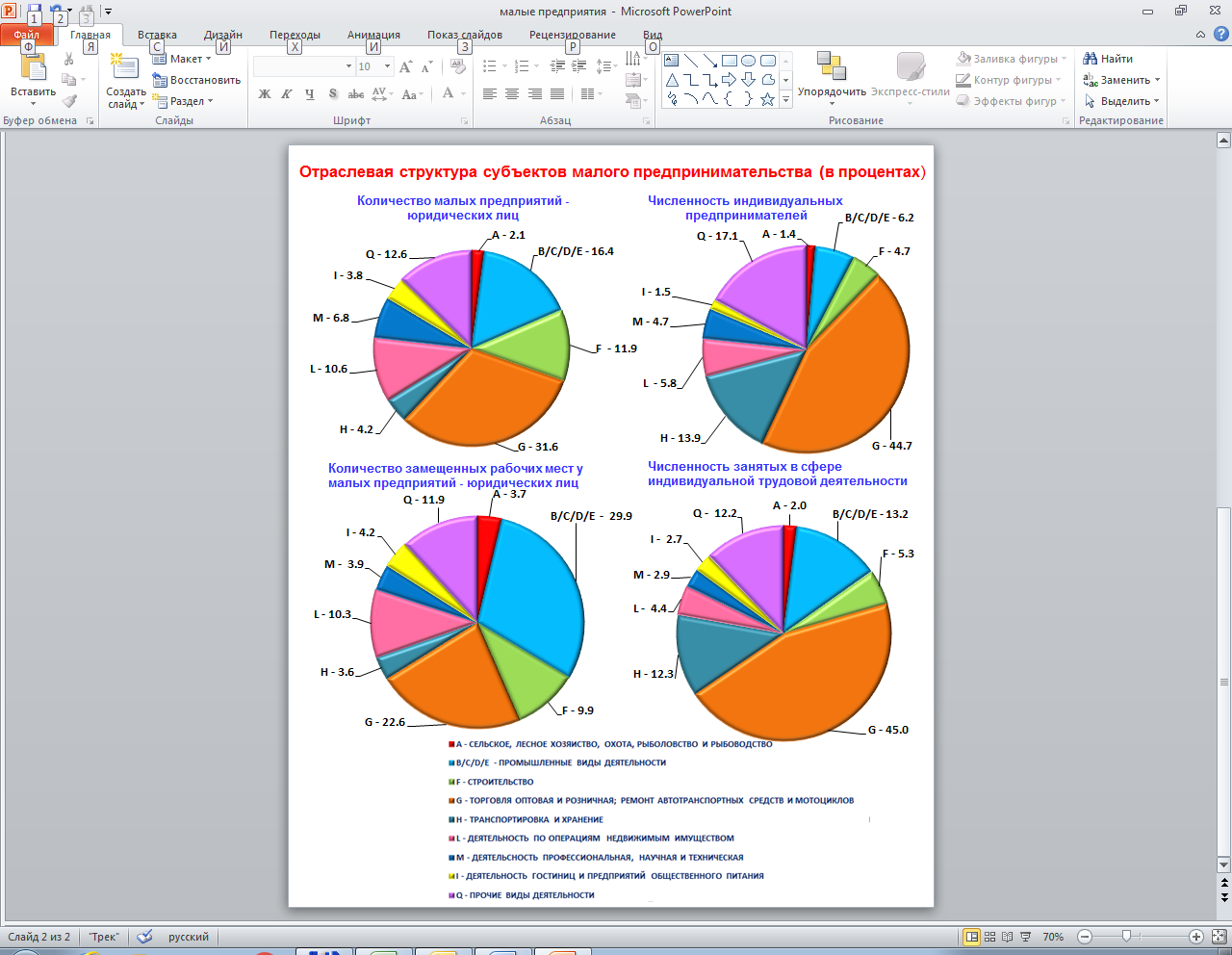 ___________________________ 1 В соответствии с Федеральным законом от 31.12.2014 № 488-ФЗ «О промышленной политике в Российской Федерации» промышленное производство – это определенная на основании Общероссийского классификатора видов экономической деятельности совокупность видов экономической деятельности, относящихся к добыче полезных ископаемых, обрабатывающим производствам, обеспечению электрической энергией, газом и паром, кондиционированию воздуха, водоснабжению, водоотведению, организации сбора и утилизации отходов, а также ликвидации загрязнений.Амосова Ирина Александровна, отдел статистики предприятий, ведения Статистического регистраи общероссийских классификаторов  Владимирстата.Тел. 8(4922) 533947, IP 346P33_iamosova@gks.ru Солдатова Наталья Михайловна,специалист  Владимирстатапо взаимодействию  со СМИтел. (4922 534167); моб.  8 930 740 88 65mailto: P33_nsoldatova@gks.ruhttp://vladimirstat.gks.ruВладимирстат в социальных сетях:https://www.facebook.com/profile.php?id=100032943192933https://vk.com/public176417789https://ok.ru/profile/592707677206https://www.instagram.com/vladimirstat33/?hl=ruПри использовании материалов Территориального органа Федеральной службы государственной статистики по Владимирской области в официальных, учебных или научных документах, а также в средствах массовой информации ссылка на источник обязательна.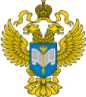 ТЕРРИТОРИАЛЬНЫЙ ОРГАН ФЕДЕРАЛЬНОЙ СЛУЖБЫ ГОСУДАРСТВЕННОЙ СТАТИСТИКИ ПО ВЛАДИМИРСКОЙ ОБЛАСТИТЕРРИТОРИАЛЬНЫЙ ОРГАН ФЕДЕРАЛЬНОЙ СЛУЖБЫ ГОСУДАРСТВЕННОЙ СТАТИСТИКИ ПО ВЛАДИМИРСКОЙ ОБЛАСТИ23 мая 2019 г.23 мая 2019 г.Пресс-релиз